                  Праграма “Моладзевае Кафэ “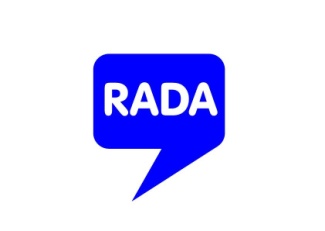 па тэме: “Майстэрства Прэзентацыі. Мова цела”.Даты: 14.06Час: з 12 да 16г.Месца: ЦЭХ (праспект Незалежнасці, 58 (2 паверх))12.00 – Prologue. Знаемства, размінка ўдзельнікаў, прэзентацыя трэнінгу.12.30 – Першая тэматычная частка. Майстэрства Прэзенацыі. Уводзіны( тэорыя 40%, практыка 60%)13.50 – кава-перапынак.14.00 – Другая тэматычная частка.  Мова цела.( тэорыя 40%, практыка 60%)15.20 – Epilogue. Вынікі працы, дасягнутыя мэты, планы на самастойнае развіцце.15.40 – Аppendix. Пытанні, адказы, парады, разьвітанне.16.00 – Закрыцце кавярні.